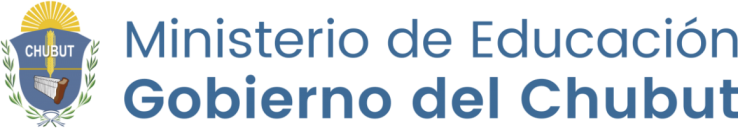 Dirección General de Educación SuperiorInstituto Superior de Formación Docente N° 803Puerto MadrynPROGRAMA 2023Nombre del Espacio CurricularCarrera y ResoluciónModalidad (Asignatura, Espacio Abierto, Módulo, Seminario, Taller)Año del Espacio CurricularEquipo DocenteContacto (celular/mail)FUNDAMENTACIÓN   Nuestro punto de partida para pensar esta propuesta es que vemos al aula como campo de disputas sociales y políticas , por eso queremos habilitar algunas preguntas que nos permitan hilar lecturas, búsquedas, debates y trabajos. Por ejemplo: ¿Qué es lo que define al aula como espacio singular? En tanto este será el espacio concreto en el que desarrollaremos nuestra práctica: ¿Cómo nos define a nosotras mismas? ¿Quiénes  seremos (o ya somos) cuando ingresemos(o ingresamos) al aula?  Nuestra tarea es la de generar un espacio específico para la entrada de algunas preguntas raíces: ¿Quiénes somos cuando ingresamos a un aula para enseñar Lengua y Literatura? ¿Qué es la enseñanza? ¿Para qué y para quiénes enseño? ¿Qué es lo enseñable en cada contexto?Partimos, entonces, de estas preguntas más abarcadoras, para suscitar otras en las que entren en juego la situación del territorio, de su historia, de las lenguas que lo habitan y el lugar que éstas ocupan; la construcción de las subjetividades (docentes y estudiantes) cuando surgen nuevos paradigmas en torno a la identidad de género, a la construcción del ser en relación con las sexualidades puestas en disputa por los movimientos feministas y LGTBIQ+. Pensamos en una Didáctica que esté en relación directa con las prácticas del lenguaje propias del área que nos ocupa, en todo momento en diálogo con la realidad histórico contemporánea, y permeable a las distintas situaciones vividas: paros, retención de servicio, asambleas, regreso a la instancia presencial, etc.  Esta nueva cohorte del 2022 ha llegado a nuestras vidas en un contexto de postpandemia que nos obliga a reformular constantemente la gramática escolar, la didáctica y hasta la pedagogía.    Para dar comienzo al trazado de este camino lleno de preguntas y respuestas provisorias es que esta propuesta tendrá tres ejes articuladores:Estudiantes del Instituto, con su propia historia escolar y personal en el uso de la lengua, como investigadores/as y docentes practicantes.Los estudios de los distintos enfoques de la lengua y la literatura, en estrecha relación con otras disciplinas y con las prácticas reales de enseñanza en donde conviven diversas teorías  y enfoques.La subjetividad en la escuela secundaria: adolescencia, juventud o adultez.   Los aportes de las distintas disciplinas que tienen al lenguaje y sus distintas manifestaciones como objeto de estudio, irán entrando en el recorrido de la materia para entrecruzarse a la manera de haces de luz que atraviesan el objeto. La lengua, la literatura, el lenguaje son abordados como una materia, una materialidad que se aprende a maniobrar en el uso, el juego, las experiencias y que, a su vez, atraviesan la subjetividad de quienes se animan a abrirse a ella desde estos lugares. La lengua no es algo que se enseña o que se adquiere, sino un saber práctico con el que les estudiantes llegan al aula, y sobre el cual debemos contagiar nuestra pasión, nuestro amor y nuestro deseo de reflexión. Claro que esto responde a un objetivo primordial en todas las etapas de la escolarización, pero cobra crucial importancia en la formación docente, porque el fin que se persigue es que el o la futuro/a docente pueda llegar a ser protagonista de estas prácticas para mejorar las condiciones de participación en la vida social, y desarrollar estrategias de enseñanza y aprendizaje permanentes.  Lo mismo sucederá, al fin y al cabo, con la escritura, la ficcionalización, ya que la narración es un recurso único en el aula para acercarnos a la construcción del “yo” de quienes aprenden con nosotras (Bruner, 2003). Es por esto que hemos decidido, durante esta nueva cursada, reforzar los espacios de taller de escritura y los momentos de jugar con la materialidad de la lengua, porque creemos que, en el trayecto de la formación docente el hacerse narradoras de la propia práctica implica, a su vez, poder narrar, autoevaluar, construir y generar nuevas prácticas hacia el futuro.  En cuanto a la articulación en la práctica profesional, es nuestra intención lograr espacios concretos de intercambio con las docentes que dictan las materias Práctica Profesional Docente I y II, y Didáctica de la Lengua y la Literatura II de modo de generar consensos respecto de las formas y formatos que utilizaremos a la hora de guiar a les estudiantes en sus primeros pasos hacia el ingreso al aula.   En cuanto a la lectura, hemos puesto el foco en la relación personal de las y los futuros/as docentes con aquello que leen, no partiendo desde la obligatoriedad de este ejercicio, sino desde aquello que puede aportar o que nos ha aportado el contacto con esta novela o este cuento que leímos en tal o cual momento de nuestra vida, es decir, a partir de la experiencia y de la posibilidad de acercarse a la literatura desde el goce y el enriquecimiento personal. De esta manera, les profesionales docentes pueden contagiar y guiar en la apropiación de una posibilidad que tantas veces aparece negada en la vida de quienes ingresan a un aula secundaria. La experiencia y la experimentación se vuelven, entonces, el punto de partida y el camino por el que llegamos a otras formas más socialmente necesarias de la práctica de lectura.  Desde ahí, entonces, se hace imperativo que les estudiantes indaguen sus lecturas, sus concepciones frente a estas y a otras, para luego replicar solamente aquello que sí se desea sea replicado.2. MARCO TEÓRICO“Si toda didáctica es crítica, innovadora, combatiente, es porque la situación de enseñanza a la que se dirige es considerada como problemática; la didáctica es una respuesta a la insatisfacción frente al estado de cosas. Esta insatisfacción puede provenir de factores diferentes: constatación de cierto fracaso manifiesto por lo que se refiere a ciertos objetivos precisos; necesidad de modificar los objetivos para adaptarlos a una situación social nueva; necesidad de adaptar los contenidos o los métodos que progresivamente han envejecido o caducado; finalmente, voluntad de integrar a la enseñanza los nuevos logros de las disciplinas de referencia. Cuando -cosa nada extraña- se combinan unos cuantos de estos factores, la enseñanza de una materia se declara en crisis y la acción didáctica se hace imperativa” (Bronckart, 1996)  Hemos propuesto en la Fundamentación la necesidad de instalar preguntas genuinas que den paso a los contenidos prioritarios. Las respuestas a esas preguntas se buscarán en los aportes de la Sociolingüística, que aborda como objeto de estudio el uso que hacen les hablantes de la lengua; algunas cuestiones de la Sociología de la Cultura (Pierre Bourdieu) que permiten analizar los posicionamientos sociales/culturales de les hablantes (Lengua dominante/dominada) y, a partir de ahí  quedarían sentadas las bases para abordar la Diversidad Cultural y Lingüística. Numerosas investigaciones hechas desde la Sociolingüística y desde la Antropología Cultural han demostrado que no hay culturas superiores o complejas en oposición a otras inferiores o poco desarrolladas, la desigualdad surge por los conceptos de prestigio y poder que se  asocian a unas u otras.   Según el Diseño de esta carrera, el Profesorado en Lengua y Literatura debe formar a les estudiantes “no sólo en los saberes disciplinares requeridos para la práctica docente, sino también en las herramientas que les permitan la comprensión de la complejidad de la tarea de enseñar y el diseño de dispositivos de intervención adecuados a los múltiples y cambiantes contextos educativos. Se trata de promover la construcción de una mirada investigativa y analítica en torno a las prácticas docentes con el propósito de desnaturalizar la lógica que las organiza y las múltiples dimensiones que las atraviesan”.   El gran interrogante entonces, consiste en preguntarse qué deben saber y comprender los/as profesores/as de Lengua y Literatura para enfrentarse a los desafíos de la escuela secundaria actual. Especialmente, si tenemos en cuenta que, más que un acopio de conocimientos y conceptos, lo que se pretende es que puedan armarse de las herramientas teóricas adecuadas para dar cauce a los cuestionamientos que implica, en sí, una práctica docente consciente. Es decir, para que puedan problematizar la propia enseñanza y desnaturalizar, a su vez, toda la serie de concepciones valorativas que puedan condicionarla.  En este sentido, cabe preguntarse cómo abordaremos, por ejemplo, la cuestión de la lectura en la escuela, ya que, si bien es cierto que ya nadie discute los beneficios de la lectura , la mayoría  acordará en sostener que la lectura y la formación de lectores/as están en crisis en muchos ámbitos. El ámbito docente no es una excepción. Se requiere, entonces, la formación de docentes que dispongan de un amplio repertorio de lecturas. Pero pensar en la formación de futuros/as docentes partícipes de una comunidad lectora, requiere un nuevo posicionamiento sobre el campo literario, la concepción de sujeto y la función emancipadora del arte.   Una pregunta que cabe hacerse aquí entonces es ¿Qué es lo que hace de un texto, una obra  literaria, una obra de arte? Para poder vislumbrar algunas respuestas para esta pregunta, se seguirán los aportes de las distintas corrientes de la Teoría Literaria: el Formalismo, el Estructuralismo, la Nueva Crítica, la Estética de la Recepción, el Marxismo, las Teorías de Género, que permitirán acceder al análisis de la relación autor/texto/lector, los contextos de producción y de recepción, las características textuales, los recursos estéticos, los valores ocultos, la pertenencia de esa obra a una tradición, la formación del canon literario.   Estudiar la literatura implicaría, entonces, no sólo el estudio del “artificio” y de los “rasgos formales inmanentes” y “estructurales” del texto, sino también comprometerse a analizar la propia historia, la propia ideología y las formas culturales que nos constituyen; en fin, ampliar la posibilidad de dar sentido a nuestra experiencia,  ya que se propone la lectura estética como una puerta para acceder a ver el mundo ordinario de una forma diferente.   Otra pregunta que se desprenderá del estudio de estos conceptos y que entrará en juego además con los aportes de especialistas del campo específico de la literatura infantil y juvenil será: ¿Cómo seleccionar obras literarias para el Nivel Secundario que permitan iniciar ese camino hacia la lectura autónoma? Esta pregunta cobra importancia porque lo que caracteriza al canon literario escolar es la activa participación de personas adultas mediadoras que acatan, critican o movilizan las propuestas de lectura legitimadas socialmente. Si los/as futuros/as docentes cuentan con un campo importante de lecturas, con una sensibilidad hacia el mundo literario y con herramientas para  valorar y evaluar aquello que leen, podrán sugerir encuentros literarios que establezcan un diálogo entre la propia historia de sus futuros/as estudiantes y el resto del mundo y otros mundos posibles. De esa manera se podría evitar que  las potencialidades del universo adolescente puedan ser canceladas por una práctica docente que transforme la experiencia estética en una la lectura escolarizada con  cuestionarios de comprobación, con una domesticación de la interpretación, hecho que puede tener su origen en el desconocimiento del objeto Literatura, de su circuito y de sus alcances.  Por otra parte, cuando nos referimos al objeto Literatura, especialmente en relación a las múltiples y diversas concepciones que podremos hallar de lo que es en un aula, sabemos que no podemos dejar de sumar a estas definiciones todo el conjunto de posibilidades que se abren con el “mundo” de Internet. En efecto, “La aparición de Internet, como se sabe, revolucionó las prácticas sociales de lectura y de escritura. En este “mundo”, que hoy habitamos con tanta naturalidad, leer y navegar son acciones complementarias que describen la interacción con los textos digitales. Este modo de leer facilita la búsqueda y manipulación de materiales de lectura en sentido amplio (de textos verbales y de imágenes) y, por tanto, colabora con el desarrollo de los códigos propios de lectores y escritores: enciclopédico, retórico,  lingüístico e ideológico.”  En los tiempos de la escuela atravesada por las plataformas virtuales, de los efectos especiales, los videojuegos, las pantallas constantes, podríamos preguntarnos: ¿Qué valor tiene acceder a nuevos mundos a través de la lectura literaria? ¿Cómo enseñamos la concentración en un mundo de mentes dispersas, en el mundo del constante linkeo?   Todos estos cuestionamientos que se desprenden de un abordaje consciente del problema de la Literatura, surgirán, a su vez, si nos acercamos con el mismo lente al problema de la Lengua. Especialmente si, como señalamos anteriormente, lo hacemos desde los lineamientos de la Antropología Cultural, la Sociología de la Cultura y desde planteos como, por ejemplo, los de Pierre Bourdieu: “Aprendemos inseparablemente a hablar y a evaluar con anticipación el precio que recibirá nuestro lenguaje; en el mercado escolar —y en esto el mercado escolar le ofrece una situación ideal al análisis— este precio es la nota, que implica muchas veces un precio material (si no tienes una buena nota en tu ejercicio de oposición de la Politécnica, serás administrador en el INSEE y ganarás un salario tres veces inferior...). Por tanto, toda situación lingüística funciona como un mercado en el que se intercambian cosas” (Bourdieu, 2000).  En este sentido, la intención será la de facilitar las herramientas necesarias para llegar a la formulación de las preguntas y, sobre todo, al comienzo de una posible respuesta, que se refleje en la propia práctica docente.3. OBJETIVOS GENERALES Y ESPECÍFICOSQue cada estudiante: Conozca los principales  aportes teóricos sobre el estudio de la lengua.Adopte una postura crítica sobre la enseñanza y el aprendizaje de la lengua.Reflexione sobre las condiciones para construir espacios democráticos que permitan el encuentro con la palabra.Realice múltiples y variados recorridos de lecturas literarias, desarrollando una postura crítica y estética ante la obra y reflexionando sobre el canon literario. Reflexione sobre las convenciones del lenguaje literario. Acceda a la escritura literaria  para expresar creativamente el propio mundo interior.Problematice la propia enseñanza y desnaturalice toda la serie de concepciones valorativas que puedan condicionarla.Observe y analice situaciones de enseñanza y proyecte posibles intervenciones didácticas atentas a la relación entre identidad, comunidad, escuela y Diseño Curricular.Comprenda la evaluación como un proceso de valoración inherente a las situaciones pedagógicas que permite, a su vez, acompañar el avance en el aprendizaje de les estudiantes.Se disponga a seleccionar y utilizar nuevas tecnologías de manera contextualizada, y como un recurso pedagógico – didáctico.4. MARCO METODOLÓGICO  Como este espacio tiene la modalidad de Asignatura, se seguirán los lineamientos del Diseño Curricular Jurisdiccional de los  Profesorados de Educación Secundaria, donde se explicita que se deben privilegiar los marcos disciplinares, brindar conocimientos y, por sobre todo, modos de pensamiento y modelos explicativos de carácter provisional, evitando todo dogmatismo, como se corresponde con el carácter del conocimiento científico y su evolución a través del tiempo. Para lograrlo hemos proyectado tres vías posibles para confluir en la reflexión teórica crítica: la escritura, las experiencias docentes y el debate. El encuentro con la bibliografía de la cátedra se dará en una relación dialógica con estas otras tres vías articuladoras, a saber:Taller de escritura creativa: En estos encuentros tanto nosotras como docentes, como les estudiantes, crearemos textos a partir de la dinámica de taller y,  una vez pasado el momento de lectura y coevaluación, nos detendremos “(…) en la reflexión sobre los mecanismos de creación y la reflexión didáctica sobre la relación entre la consigna de escritura, el proceso creativo y los elementos de nuestro lenguaje que allí se han puesto en juego.”Miradas sobre las experiencias docentes: En este espacio se intentará contactar con docentes de la zona que compartirán su experiencia y también se socializarán narraciones docentes, textos ficcionales y documentales relacionados con la docencia.Debates teóricos: esta modalidad servirá para debatir lo vivido, visto y leído en función de las preguntas raíces de esta propuesta.   La confluencia de estas tres vías dará origen a la construcción de la reflexión teórica, las prácticas del lenguaje (oralidad, lectura, escritura), la metacognición y un primer acercamiento a la transposición didáctica. Los contenidos teóricos se irán plasmando, discutiendo y construyendo a medida que los/as futuros/as docentes reflexionen sobre el sistema de la lengua y el circuito literario accediendo a nuevos sentidos de la enseñanza de la Lengua y de la Literatura. Para lograr estos “sentidos”, entonces, pondremos en juego  los contenidos teóricos de las distintas disciplinas que contribuyen a estudiar el campo de la didáctica de la Lengua y de la Literatura, la reflexión sobre la propia historia y praxis como habitantes de las lenguas y la aplicación de este estudio y reflexión a problemas de la enseñanza. EJE DE CONTENIDOS: Los ejes en los que se ha puesto el foco para esta propuesta no responden a una línea cronológica de sucesión de teorías ni a un solo enfoque de la lengua o la literatura, sino que intentamos que sea  una organización abierta a la significatividad áulica. Por eso también presentamos un esquema para que se pueda visualizar un dinámica espiralada de lo que aquí se enuncia en forma lineal. ESQUEMA PARA QUE SE PUEDA VISUALIZAR UN DINÁMICA ESPIRALADA DE LO QUE AQUÍ SE ENUNCIA EN FORMA LINEAL: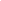 6. EVALUACIÓNAunque en este espacio el resultado final es importante, ya que se deberá acreditar con una determinada nota (según sea Con Promoción sin Examen Final o Regular con Examen Final), la evaluación será procesual y problematizadora, ya que tanto el proceso como algunos resultados serán tenidos en cuenta cualitativamente para reflexionar acerca del alcance de los objetivos. Será problematizadora porque de esta manera se generan interrogantes acerca de los progresos y obstáculos en el aprendizaje, sumándole a este espacio el componente metacognitivo que conlleva analizar cómo se es evaluado/a y cómo se evaluará en una futura práctica docente. Se establecerán los criterios de evaluación con antelación y se acordará un contrato didáctico con les estudiantes. Así se pautará, por ejemplo, para la evaluación oral, la adecuación al registro y al tono según la actividad (exposición formal, debate), la normativa, los elementos paralingüísticos y la organización coherente del discurso. Para la evaluación escrita, se indicará el código de corrección. Se pautarán los aspectos a ser evaluados en forma criterial, a saber: conocimiento de los conceptos teóricos, adecuación al registro, indagación del tono requerido para el tipo de texto elegido, organización de las ideas, tratamiento del lenguaje (coherencia, cohesión, normativa), utilización adecuada de otros materiales (imagen, sonido, etc.). Las actividades grupales nos permitirán obtener un registro sobre otros aspectos. Por ejemplo, en los debates sobre un tema pautado, se llevarán registros de reflexiones, argumentos y modos de contraargumentar en público y en un ámbito democrático. Por último, no debe olvidarse que es necesario brindarle a cada estudiante la posibilidad de autoevaluarse y co-evaluarse, de manera que puedan reflexionar sobre su propio desempeño. Esto puede lograrse a partir de cuestionarios, de escalas de autoevaluación y de la autocorrección. Es muy interesante agregarle a estos cuestionarios ítems sobre el desenvolvimiento de las docentes, con preguntas relacionadas con la metodología implementada, la apropiación del conocimiento y de habilidades; así como también, la relación interpersonal con les estudiantes, que se pueden basar en los  lineamientos evaluativos del Analizador de la Gestión y el desarrollo curricular.AcreditaciónEstudiantes regulares. Deberán cumplir con los siguientes requisitos:Asistencia: 80%.Evaluación: Para tener derecho a examen final, se debe aprobar con 4 o más un parcial y un parcial de integración. Para promocionar sin examen final, los mismos trabajos deberán calificar con 7 o más.Estudiantes en condición de “libres”: Podrán presentarse a rendir quienes hayan elaborado un trabajo que aborde los grandes ejes temáticos. Este trabajo deberá tener un seguimiento tutorial previo y ser presentado por lo menos quince (15) días antes de la mesa de examen.7. BIBLIOGRAFÍADe les estudiantes: Consignada en que cada eje de Contenidos.De la cátedra: Almada, María; Duarte, María;  Etchemaite, Fabiola (2001) Entre libros y lectores EL TEXTO LITERARIO I. Buenos Aires, Editorial LUGAR. Alvarado, Maite(2004). Problemas de la enseñanza de la lengua y la literatura, Universidad Nacional de Quilmes Editorial, Bs. As.Alvarado, Maite (2003) “La Resolución de Problemas” En Revista Propuesta Educativa Nº 26, Argentina, FLACSO – Ediciones Novedades Educativas.Alves, Ana, “La enseñanza de la lengua en las escuelas de comunidades mapuce”, en Revista Novedades Educativas, Año 18, Nª186, Junio, 2006. Pág 25 a 26.Baquero, Ricardo (2002) “Del experimento escolar a la experiencia educativa. La transmisión educativa desde una perspectiva psicológica situacional”. Perfiles Educativos. Vol. XXIV, Nº 98. Instituto de Investigaciones sobre la Universidad y la Educación. México D.F.Bixio, Beatriz (2003) “Pasos hacia una Didáctica sociocultural de la Lengua y la Literatura: Sociolingüística y educación, un campo tensionado”. Lulú Coquette. Revista de Didáctica de la Lengua y la Literatura. Barcelona, Octaedro, año I, Nro. 2, noviembre.Bixio, Beatriz (1997) Aprendizaje significativo en la EGB. Conceptos, estrategias y propuestas didácticas. Rosario. Homo Sapiens Ediciones.  Bombini, Gustavo, El lenguaje en acción, Editorial Longseller, Buenos Aires, 2001.Bombini, Gustavo (Comp.) (2012) Escribir la metamorfosis. Escritura y formación docente. Buenos Aires, El Hacedor.Bourdieu, P. (2001) “¿Qué significa hablar?” Economía de los intercambios lingüísticos. Madrid, Akal.Bronckart, J-P. y Schneuwly, B. (1996) “La Didáctica del francés como lengua materna: la emergencia de una utopía indispensable”. En: Textos. Barcelona, Graó, año III, Nro. 9, julio de 1996.Bruner, J. (2003) “La creación narrativa del yo”, La fábrica de historias. Derecho, literatura, vida. Buenos Aires, FCE.Cassany, Daniel, Reparar la escritura, Editorial  Grao, Barcelona, 1996. Págs. 31 a 32-44 a 56.Castro Vázquez, Olga. Rebatiendo lo que otrOs dicen del lenguaje no sexista http://blogs.crtvg.es/mu/diariocultural/2009/02/04/a-festa-debate-sobre-o-verbo-patriarcal/Chevallard, I. (1991) La transposición didáctica. Del saber sabio al saber enseñado. Buenos Aires, Aique.Colomer, Teresa. y Camps, Ana. (1994) Enseñar a leer, enseñar a comprender, Ed. Grao, Barcelona, 1994.De Certeau, M. (2000) “Leer: una cacería furtiva”. En: La invención de lo cotidiano. I Artes de hacer. México, Instituto Tecnológico y de Estudios Superiores de Occidente.Devetach, Laura (2008). La construcción del camino lector. Editorial ComunicarteDíaz Barriga Arceo, Frida (2003) “Cognición situada y estrategias para el aprendizaje significativo”. Revista electrónica de investigación educativa, 5 (2). México, Universidad Nacional Autónoma de México.Diseño Curricular Jurisdiccional del Profesorado de Educación Secundaria de Lengua y Literatura, Dirección General de Educación Superior y Formación Docente Inicial, Ministerio de Educación , Chubut, 2014.Dubois, María Eugenia, “Lectura, escritura y formación docente”, Rev. Lectura y Vida, Año 16, Nº2, 1995.Egan, K.  (2005) “¿Empezar desde lo que el alumno sabe o desde lo que el alumno puede imaginar?”, Lulú Coquette. Revista de Didáctica de la Lengua y la Literatura. Buenos Aires, El Hacedor-Jorge Baudino Editores, Año 3, Nro. 3, noviembre.Frugoni, Sergio (2006) Imaginación y escritura, La enseñanza de la escritura en la escuela. Buenos Aires, Libros del Zorzal. Iturrioz, P. (2006) “Capítulo 1. Conflictos del profesor”, Lenguas propias. Lenguas ajenas. Conflictos en la enseñanza de la lengua, libros del ZorzalLineamiento Provincial de la Formación Docente Continua.Marín, Marta, Lingüística y enseñanza de la lengua., Aique Educación, Bs. As., 2008.Nercesian, Verónica (2015) Clase Nro. 2. “Conceptos clave para pensar las realidades sociolingüísticas”. Especialización Docente Superior en Alfabetización. Buenos Aires: Ministerio de Educación de la Nación.Núcleos de Aprendizajes Prioritarios. Ciclo Básico Educación Secundaria - 1°/2° y 2°/3° Años.Núcleos de Aprendizajes Prioritarios.  Ciclo Orientado de Educación Secundaria LENGUA Y LITERATURA. Documento aprobado por Resolución CFE N° 180/12Orientaciones para la organización pedagógica e institucional de la educación secundaria obligatoria. Anexo aprobado por Resolución CFE No 93/09PEI del ISFD. Nº 803 (Adecuación del Lineamiento Curricular Provincial para la Formación docente Continua del ISFD Nº803)Petit, Michele (2001) Lecturas: del espacio íntimo al espacio público. Ed. Fondo de Cultura Económico, México.Plan Nacional de Formación Docente. Resolución CFE No 93/09.Proyecto de Mejora para la Formación Inicial de Profesores:  http://cedoc.infd.edu.ar/index.cgi?wid_seccion=9&wid_item=42; INFD,  junio de 2014.Rockwell, E. (2005) “La lectura como práctica cultural: concepto para el estudio de los libros escolares”. Lulú Coquette. Revista de Didáctica de la Lengua y la Literatura. Buenos Aires, El Hacedor-Jorge Baudino Editores, Año 3, Nro. 3, noviembre del 2005, pp. 14-15.Salgado, Hugo. (1997). Hacia una nueva concepción, El aprendizaje ortográfico en la didáctica de la escritura. Buenos Aires: Aique.Solé,  Isabel, “Estrategias de lectura”, www.terras.edu.ar/biblioteca (3) Steiner, George, (1994) Lenguaje y Silencio, Barcelona, Gedisa.Stenhouse, Lawrence (1983) “La investigación del curriculum y el arte del profesor” (Traducción) en: Authority, Education and Emancipation. Londres, Heinemann.Stubb, M. (1984) Lenguaje y escuela. Análisis sociolingüístico de la enseñanza. Madrid, Kapelusz.Tylbor, Fela, Estrategias para estudiar, Novedades Educativas, Bs. As., 2014.8. CONTRATO PEDAGÓGICO Un Contrato Pedagógico es un acuerdo de  partes, por lo que las distintas partes con sus respectivos roles, tendrán un lapso de  tiempo de 7 (siete) días para leerlo y presentar preguntas o contrapropuestas.Estudiantes: a. Participarán en distintas clases teóricas y prácticas y estudiarán diversos  materiales digitalizados escritos y audiovisuales. No siempre se les va a proponer la  realización y entrega de trabajos para calificar pero se espera una presencia activa que implica participar de las clases generando aportes de manera espontánea. b. La asistencia se registrará clase a clase y a partir de la participación en las actividades  previstas en la asignatura. En algunas ocasiones será la entrega de un trabajo, en otras la  participación en un foro, la participación en un documento compartido, otras acordadas en  cada actividad o ejercicio. c.Les estudiantes entregarán en tiempo y forma los trabajos solicitados, se  comprometerán a tener el material de estudio y a realizar las lecturas solicitadas.d. La evaluación será procesual y será repensada constantemente.  Se realizarán trabajos prácticos que pueden ser individuales, en parejas o grupales. e. Es un compromiso mutuo entender el trato armónico, de amabilidad, compañerismo, solidaridad y respeto en la dinámica de la cursada. f. Consideramos que ya se han incorporado las normas para citar otras autorías, por lo que si se observa un plagio, esto indicará que no se han cumplido con las pautas anteriores y ameritará que no se pueda obtener la promoción directa sin examen final. Docentes: a. Organizar y coordinar el proceso y la propuesta de la dinámica pensada para el Seminario.b. Devolución en un lapso de dos semanas posteriores a la entrega acordada.  Los trabajos serán devueltos con sugerencias y aportes de construcción y  acompañamiento. La calificación será APROBADO o “Sugiere volver a entregar” si fuera una actividad áulica. En el caso de Parcial Presencial  o Trabajo Práctico domiciliario, la nota será conceptual o numérica. Siempre habrá posibilidades de recuperatorio, pudiendo promocionar si en la segunda entrega la nota es de 7 (siete) o más.c. Propuesta de material bibliográfico y audiovisual que oriente la puesta en  práctica de las actividades previstas. d. Acompañamiento, asesoramiento, corrección y seguimiento según las  dificultades que pudieran surgir a lo largo de las clases, en los diferentes encuentros.  e. Si fuera necesario, habrá devoluciones en instancias de intercambio, en  pequeños grupos.f. Es responsabilidad de las docentes el respeto por los tiempos previstos para las  clases de la asignatura. g.Las docentes se comprometen a explicar nuevamente aquellos temas que no  hayan sido comprendidos. h. Las docentes avisarán con tiempo su ausencia, y si fuera una situación de  emergencia, podrán avisar a través de la modalidad elegida por el grupo para estar en  contacto. i. Si por decisión institucional se considera necesario, se podrá habilitar un Aula en el Campus Virtual del Instituto para completar el tiempo de cursada.Observaciones: ______________________________________________________________________________________________________________________________________________________________________________________________________________Fecha:Firma del Equipo Docente:Firma de las estudiantes: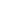 Didáctica de la Lengua y la Literatura IProfesorado de Educación Secundaria de Lengua y Literatura- Resolución 302/14Asignatura Anual2do. AñoArroyo, Liliana - Mosconi, Anahílilith.arroyo@gmail.com anahimosconi@gmail.comEJE  I¿CUÁLES SON LAS REPRESENTACIONES QUE TENEMOS SOBRE LO QUE ES LEER? Tensiones alrededor del concepto de canon literario. Una nueva mirada: La textoteca.BIBLIOGRAFÍA EJE IDevetach, Laura (2008). La construcción del camino lector. Editorial Comunicarte.------------------------------EJE  II¿CUÁLES SON LAS REPRESENTACIONES QUE TENEMOS SOBRE LA ENSEÑANZA DE LA LENGUA Y LA LITERATURA? La Didáctica de la Lengua y la Literatura desde una perspectiva histórica, social y cultural. Tradiciones y Rupturas. Construcciones de sentido. ¿POR QUÉ ABORDAR NUEVAS CONCEPCIONES SOBRE ADOLESCENCIAS, SUBJETIVIDADES, ROL DOCENTE, ESPACIO ÁULICO, CONTEXTOS CURRICULUM, COGNICIÓN, DIVERSIDADES, COSMOVISIÓN E IDENTIDADES PARA ENSEÑAR LENGUA Y LITERATURA?Representaciones heredadas y su deconstrucción a través del análisis de  películas ficcionales y documentales, y desde los aportes de  autoras/es con un enfoque comunicativo (Amparo Tuson Valls) y sociocultural (Gustavo Bombini).¿QUÉ ES LO ENSEÑABLE?WEB-BIBLIOGRAFÍA EJE IICantent, Laurent (2008) ENTRE LOS MUROS. Francia .Cariñoso Maestro. CEPROSI, con el apoyo de Maja Tillmann Salas y Rodrigo Otero Heraud. 2003. Perú. Parte I y Parte II Tusón Valls, Amparo, “El escenario comunicativo en el aula”. Universitat Autónoma de Barcelona.Video Discapacidad, poder distinto | Constanza Orbaiz | TEDxRiodelaPlataVideo Zombies en la escuela | Juli Garbulsky | TEDxRiodelaPlata - YouTubeDíaz Barriga Arceo, Frida (2003) “Cognición situada y estrategias para el aprendizaje significativo”. Revista electrónica de investigación educativa, 5 (2). México, Universidad Nacional Autónoma de México.EJE  III¿QUÉ DEBERÍA TENER EN CUENTA AL SELECCIONAR UNA OBRA LITERARIA PARA LA ESCUELA SECUNDARIA?Las teorías literarias, su conocimiento para desarrollar criterios de selección de obras literarias. La relación Autoría, Obra, Contexto, Recepción. Canon literario. Discurso ficcional, verosimilitud, pacto ficcional. Discurso connotativo, polisémico, plurívoco.  Extrañamiento. Autorreferencialidad. Intertextualidad. La ideología en la literatura. Los campos disciplinares de la lengua y la literatura, límites y diferenciaciones.WEB-BIBLIOGRAFÍA EJE IIIAlmada, María; Duarte, María;  Etchemaite, Fabiola (2001) Entre libros y lectores EL TEXTO LITERARIO I. Buenos Aires, Editorial LUGAR. Libros de literatura seleccionados por la cátedra y elegidos por cada estudiante para activar la comunidad de lectores/as.------------------------------------------EJE IV¿QUÉ ESTRATEGIAS DIDÁCTICAS LLEVAR A CABO PARA LOGRAR EL DESARROLLO DE LA ORALIDAD RESPETANDO LA LENGUA MATERNA?Aportes de la Sociolingüística y la Pragmática a la enseñanza de la lengua. La Diversidad lingüística y cultural. Códigos amplios y restringidos: la teoría del déficit.¿Es posible crear una lengua inclusiva que visibilice y valore la diversidad de identidades  de género? Prácticas reflexivas del lenguaje: en situaciones de comprensión y producción oral. La producción de textos orales. Oralidad y escritura. Formatos discursivos orales. Oralidad primaria y secundaria. Lector competente. BIBLIOGRAFÍA OBLIGATORIA EJE IVApuntes de Cátedra sobre Oratoria.Nercesian, Verónica.Clase Nro. 2. “Conceptos clave para pensar las realidades sociolingüísticas”. Especialización Docente Superior en alfabetización inicial. Buenos Aires: Ministerio de Educación de la Nación. 2015.Castro Vázquez, Olga. Rebatiendo lo que otrOs dicen del lenguaje no sexista . 2012.CASSANY, Daniel, LUNA, Marta y SANZ, Gloria. Enseñar Lengua.  Editorial GRAÓ, Barcelona,1994EJE V¿CÓMO ABORDAR LA LECTURA PARA IR MÁS ALLÁ DE LA COMPRENSIÓN?Teoría de la lectura como proceso. Hipotetización de lectura, contraste o cotejo, reformulación. El papel de la inferencia.La lingüística textual.  Tipologías textuales. Estructuras textuales.El texto: claves lingüísticas y textuales.Niveles lingüísticos: fonológico, morfológico, léxico-semántico, gramatical, textual, pragmático- EPE: Estrategias para estudiar. Ideas principales. Resumen. Las tecnologías de la información y la comunicación en las prácticas pedagógicas.BIBLIOGRAFÍA OBLIGATORIA EJE VMarín, Marta, Lingüística y enseñanza de la lengua., Aique Educación, Bs. As., 2008. (Cap. 8)Arroyo, Liliana (2020), Niveles lingüísticos. [Vídeo] Disponible en https://www.youtube.com/watch?v=R7mX4faBfpQ&list=PLwJveSb2FW68SBxefBgQzO1dKhJyC_5AnFicha de cátedra sobre Niveles Lingüísticos. Tylbor, Fela, Estrategias para estudiar, Novedades Educativas, Bs. As., 2014.Eje VI¿DESDE DÓNDE Y CÓMO ABORDAR LA  ESCRITURA?Tensiones alrededor de la enseñanza de la escritura en la escuela.El enfoque comunicativo. La función social de la escritura.Teoría de la escritura como proceso. Retomando posturas vanguardistas. El  taller literario. La escritura de invención.BIBLIOGRAFÍA OBLIGATORIA EJE VIMarín, Marta, Lingüística y enseñanza de la lengua., Aique Educación, Bs. As., 2008. (Cap. 9)Cassany, Daniel (1996). Reparar la escritura. Didáctica de la corrección de lo escrito., Barcelona, Graó,.Cassany, Daniel; Luna, Marta y Sanz, Gloria. (1998 4ta Edición), Enseñar Lengua. Barcelona. Graó. Frugoni, Sergio (2006) Imaginación y escritura, La enseñanza de la escritura en la escuela. Buenos Aires, Libros del Zorzal.  Buenas Lenguas, la página de creaciones literarias y reflexiones del ISFD 803 de Puerto Madryn. (buenaslenguas803.blogspot.com)Salgado, Hugo. (1997). Hacia una nueva concepción, El aprendizaje ortográfico en la didáctica de la escritura. Buenos Aires: Aique.Di Tulio, Ángela, Reflexiones sobre el lugar de la gramática en la escuela primaria. en Botte, Emilce y Melgar, Sara (Coord), La formación docente en Alfabetización Inicial, Argentina, Ministerio de Edcación, INFD. 2009-2010. Eje VIIAcercamiento al Diseño Curricular de LENGUA Y LITERATURA de Secundaria Abordajes de las prácticas de enseñanza. La escuela de hoy. Aportes de otros campos del conocimiento: la Antropología, la Etnografía de la Educación, la Pedagogía Crítica, la Sociología, las Pedagogías Críticas. Teorías Críticas y Sociales sobre la Cognición.ADOLESCENCIA/SUBJETIVIDADROL DOCENTECURRICULUM/CONTEXTO/COGNICIÓN SITUADALO ENSEÑABLECOSMOVISIÓN/IDENTIDAD/ COMUNIDAD/GÉNEROESPACIO ÁULICOCOGNICIÓN SITUADAEl Diseño Curricular de Secundaria y su relación con los NAP del Ciclo Básico y Orientado. Articulación entre Primaria y Secundaria. TIPOS TEXTUALES del UNIVERSO DE LA PRÁCTICA DOCENTE:LAS PLANIFICACIONES  (OBJETIVOS/FUNDAMENTACIÓN/ MARCO TEÓRICO)LA ELABORACIÓN DE  CONSIGNAS. SIMULACIONES DE PRÁCTICA, si volvemos a la modalidad presencial, de no ser así, construiremos en conjunto alguna nueva modalidad de práctica. La enseñanza de la Lengua mediada por las TICBibliografía Eje VIIClaves de Enfoque en Lengua y Literatura. Ministerio de Educación. 2010.Diseño Curricular Secundaria/ Marco General/ Área Lengua. 2016.NAP 2do y 3er Año,  NAP 4to, 5to Y 6to año